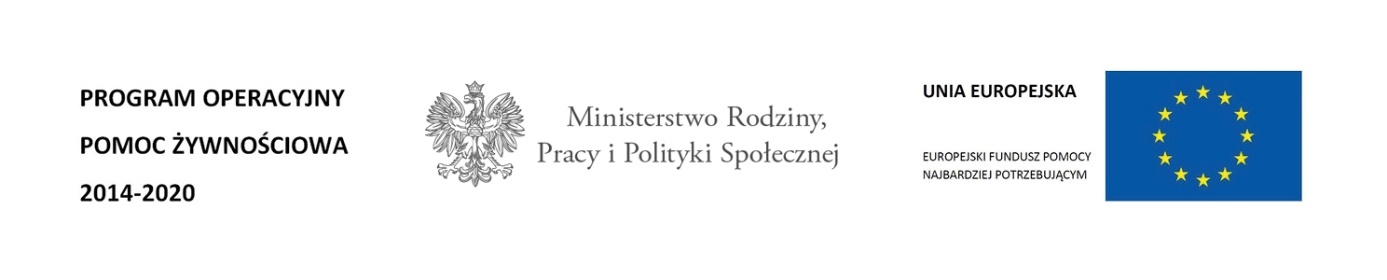 SPRAWOZDANIE Z DYSTRYBUCJI ARTYKUŁÓW SPOŻYWCZYCHPODPROGRAM 2017CZAS REALIZACJI : SIERPIEŃ 2017 R. – CZERWIEC 2018 R.I. Pomocą żywnością objęliśmy 3.106 osób, w tym:1.591 kobiet1.515 mężczyzn
II. Wydaliśmy osobom potrzebującym:13.800,00 kg groszku z marchewką13.800,00 kg fasoli białej6.144,00 kg koncentratu pomidorowego3.780,00 kg buraczków wiórków5.148,00 kg powideł śliwkowych15.680,00 kg makaronu jajecznego1.680,00 kg makaronu kukurydzianego bezglutenowego13.600,00 kg ryżu białego7.128,00 kg kaszy gryczanej2.040,00 kg herbatników maślanych24.480,00 l   mleka UHT8.500,00 kg sera podpuszczkowego dojrzewającego10.368,00 kg szynki drobiowej7.257,60 kg szynki wieprzowej mielonej1.996,80 kg pasztetu wieprzowego1.296,00 kg kabanosów wieprzowych5.997,60 kg filetu z makreli w oleju13.680,00 kg cukru białego1.382,40 kg miodu nektarowego wielokwiatowego13.770,00 l   oleju rzepakowego5.875,20 kg gulaszu wieprzowego z warzywamiPrzekazaliśmy łącznie 14.160 paczek żywnościowych.III. Wartość udzielonej pomocy wyniosła 880.947,93 zł.IV. Dystrybucję w/w artykułów spożywczych prowadziły niżej wymienione zarządy terenowe PKPS:
V. W Podprogramie 2017 realizowaliśmy działania towarzyszące mające na celu włączenie osób doświadczających deprywacji materialnej w funkcjonowanie społeczności lokalnej poprzez zajęcia aktywizujące. Ich realizacją przebiegała następująco:Szczegółowe informacje na temat przeprowadzonych działań towarzyszących znajdują się w zakładce FEAD zadania towarzyszące 2017 – inf. o zadaniach towarzyszących.